第３学年　ほんざかタイム授業案　　　　　　　　　　　　　　　　　　　　　　　　　　　　場所　体育館　授業者　クラブ❷１　単元　ペッパーのおもてなしで笑顔いっぱい～プログラミングに挑戦～２　本時の目標・ペッパーの動きを順序立てて考え、友達と関わりながらペッパーのおもてなしプログラムを考えることができる。（総合的な思考力・判断力・表現力）３　展開学習形態フィジカルプログラミング　フィジカルプログラミング　使用機器プロジェクター　パソコン　スクリーンプログラミング的思考とのつながりプログラミング的思考とのつながり・フローチャートを用いることで、手順を可視化したり、意図した行動に近づけられるように試行錯誤したりするなかで、論理的思考力を高める。・自分たちが意図する動きを実現するために、動きに対応した記号を組み合わせたり改善したりする。・フローチャートを用いることで、手順を可視化したり、意図した行動に近づけられるように試行錯誤したりするなかで、論理的思考力を高める。・自分たちが意図する動きを実現するために、動きに対応した記号を組み合わせたり改善したりする。・フローチャートを用いることで、手順を可視化したり、意図した行動に近づけられるように試行錯誤したりするなかで、論理的思考力を高める。・自分たちが意図する動きを実現するために、動きに対応した記号を組み合わせたり改善したりする。学　　習　　活　　動　　　　　※教師の支援　◆ICT機器の活用　☆評　価8183540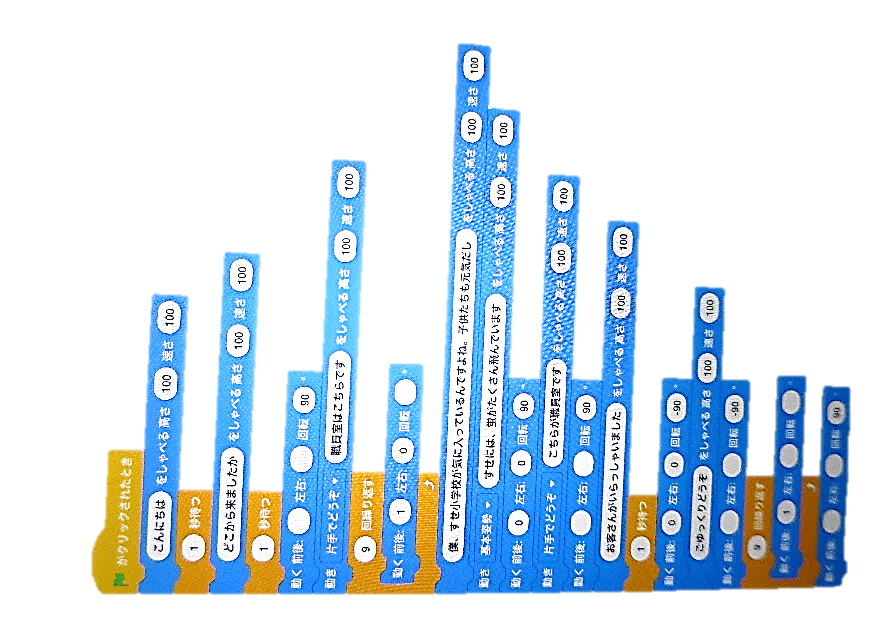 